Группа №18ОП.02 ОРГАНИЗАЦИЯ ХРАНЕНИЯ И КОНТРОЛЬ ЗАПАСОВ И СЫРЬЯ43.02.15 Поварское и кондитерское делоКурс 1  Раздел 2     Организация снабжения   и складского хозяйства предприятия общественного питания 64Тема 2.1 Организация продовольственного и материально-технического снабжения Основные требования к организации снабжения предприятий общественного питания сырьем, полуфабрикатами, продуктами и материально-техническими средствами. Логистический подход к организации снабжения: планирование, организация и контроль всех видов деятельности по перемещению материального потока от закупки до реализации.Виды снабжения. Источники снабжения и поставщики предприятий.  Критерии выбора поставщиков.  Организация договорных отношений с поставщиками.Объём работы 2 часа23.11.2021гЗадание: Написать конспект.Цель работы: - образовательные: приобрести навыки определения качества продуктов.- развивающие: развить навыки самостоятельной работы; развить умения анализировать рабочую ситуацию, организовывать, оценивать и корректировать собственную деятельность, нести ответственность за результаты своей работы; осуществлять поиск информации;- воспитательные: воспитать ответственность, трудолюбие, аккуратность.Тип урока: закрепление учебного материалаМетод проведения: лекционное занятиеОснащение урока: раздаточный материал.Порядок выполнения задания:1.Изучить теоретический материал.
2.Ответить на поставленные вопросы.3.Записать в краткой форме ответы на поставленные вопросы в тетрадь по данной учебной дисциплине.Сроки выполнения задания:Выполненную работу предоставить преподавателю до 24.11.2021.посредством электронной почты, группа в Контакте.Организация обратной связи: консультации, ответы на вопросы посредством электронной почты, группа в Контакте. Форма контроля работы: выполненные задания по теме.Перечень средств, используемых при выполнении работы: 1.СанПиН 2.3.2.1078-01. Гигиенические требования безопасности и пищевой ценности пищевых продуктов. Санитарно-эпидемиологические правила и нормативы.2.ГОСТ Р 51074-2003 Продукты пищевые. Информация для потребителя. Общие требования и др.Источники для изучения материала/выполнения задания: Основные источники:1.М.В.Володин, Т.А. Сопачёва. Организация хранения и контроль запасов сырья.Дополнительные источники:1.З.П.Матюхина. «Основы физиологии питания, микробиологии, гигиены и санитарии» 2009- 20.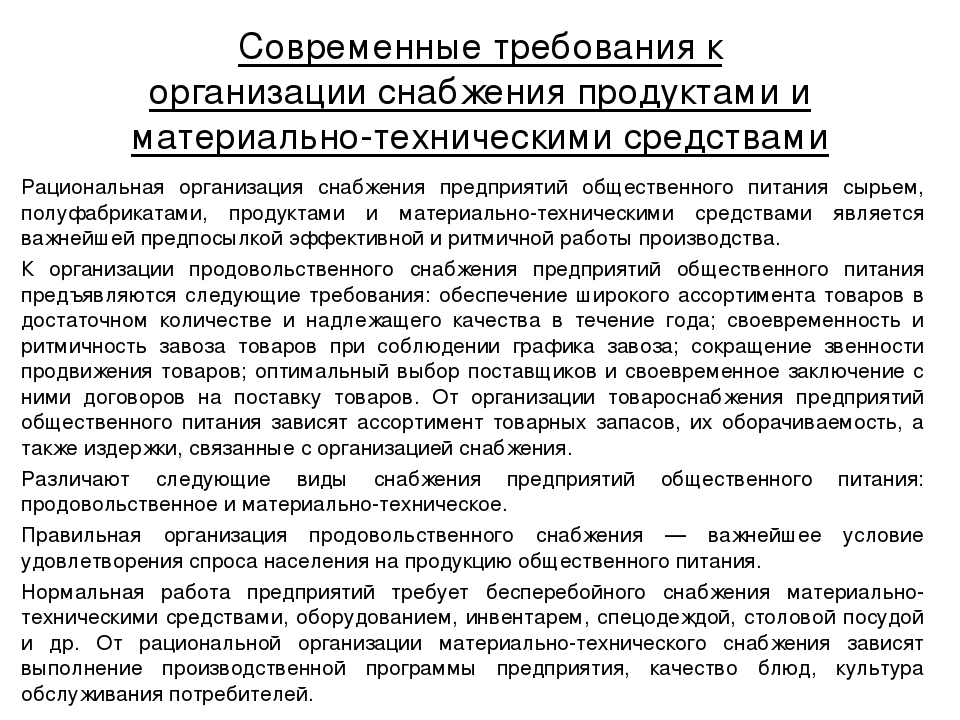 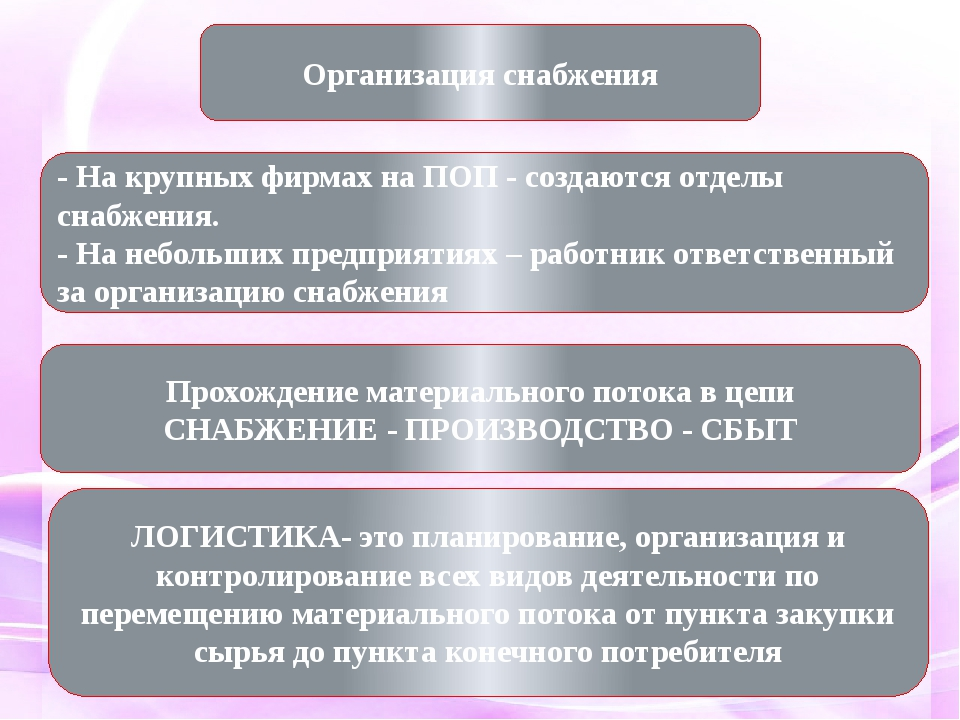 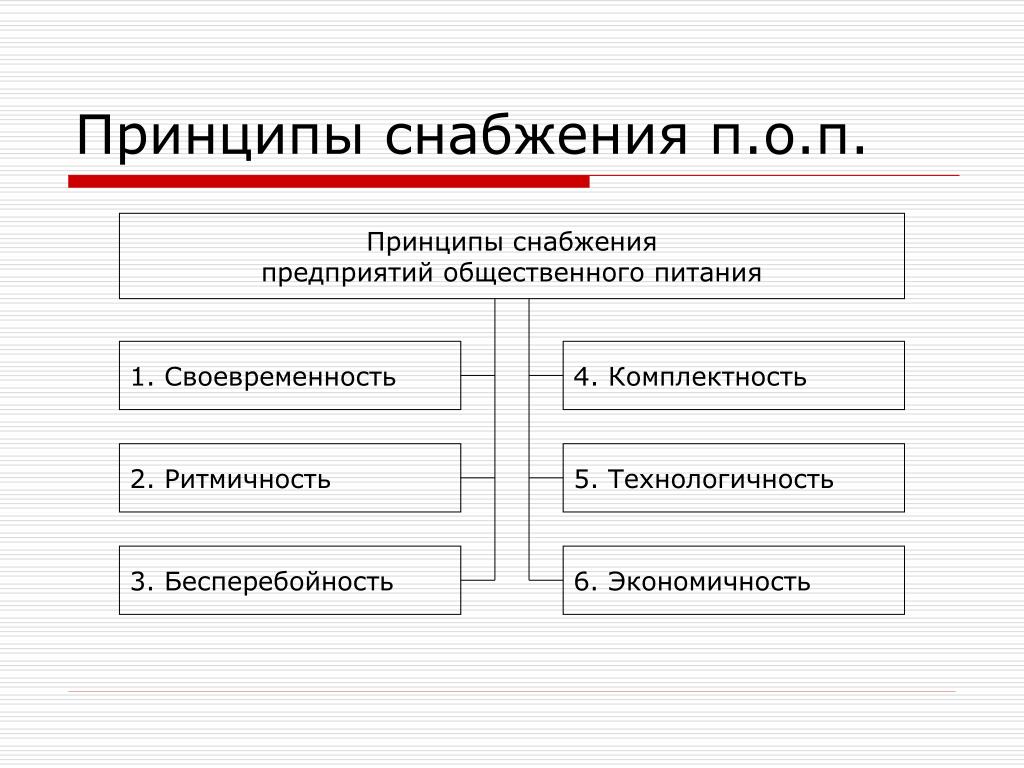 